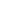 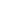 Powered by Close window Translate this pageShare This Page Click here to view the latest notificationClick here to see our Latest TweetsClick here to see our Latest Facebook UpdatesClick Here to Share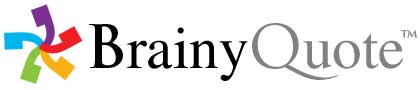 Home - Quote of the Day - Topics - Authors - Quiz - Words - Professions - Birthdays

Authors:    A  B  C  D  E  F  G  H  I  J  K  L  M  N  O  P  Q  R  S  T  U  V  W  X  Y  Z Top of FormBottom of FormDefinition of Responsibility 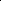 Definition of Responsibility Definition of Responsibility Responsibility The state of being responsible, accountable, or answerable, as for a trust, debt, or obligation. That for which anyone is responsible or accountable; as, the resonsibilities of power. Ability to answer in payment; means of paying.

Related Definitions: 
Ability, Accountable, Answer, Answerable, Anyone, As, Being, Debt, For, In, Is, Obligation, Of, Or, Paying, Payment, Power, Responsible, State, That, The, To, Trust, Which 
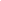 



Quote of the Day
Enjoy five great Quotes of the Day 


Your Favorite Topics
Love Quotes
Life Quotes
Funny Quotes
Friendship Quotes
Wisdom Quotes
Motivational Quotes
Inspirational Quotes Responsibility Quotations 

The price of greatness is responsibility. 
Winston Churchill 

You cannot escape the responsibility of tomorrow by evading it today. 
Abraham Lincoln 

Government is like a baby. An alimentary canal with a big appetite at one end and no sense of responsibility at the other. 
Ronald Reagan 

Today, more than ever before, life must be characterized by a sense of Universal responsibility, not only nation to nation and human to human, but also human to other forms of life. 
Dalai Lama 

Let us not seek the Republican answer or the Democratic answer, but the right answer. Let us not seek to fix the blame for the past. Let us accept our own responsibility for the future. 
John F. Kennedy 

In the long history of the world, only a few generations have been granted the role of defending freedom in its hour of maximum danger. I do not shrink from this responsibility - I welcome it. 
John F. Kennedy 

Do you realize the responsibility I carry? I'm the only person standing between Richard Nixon and the White House. 
John F. Kennedy 

Friendship is always a sweet responsibility, never an opportunity. 
Khalil Gibran 

Freedom makes a huge requirement of every human being. With freedom comes responsibility. For the person who is unwilling to grow up, the person who does not want to carry is own weight, this is a frightening prospect. 
Eleanor Roosevelt 

It'd be stupid for me to sit here and say that there aren't kids who look up to me, but my responsibility is not to them. I'm not a baby sitter. 
Eminem 

Responsibility Translations 

responsibility in Dutch is verantwoordelijkheid
responsibility in German is Veantwortlichkeit
responsibility in Portuguese is responsabilidade
responsibility in Spanish is responsabilidad
responsibility in Swedish is ansvarBrainyQuote 

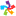 Top of FormBottom of FormSite
Home
Quote of the Day
Topics
Authors
Quiz
Words
Professions
BirthdaysSocial
BQ on FaceBook
BQ on Twitter

Syndication
Quote of the Day Feed
Art Quote of the Day
Funny Quote of the Day
Love Quote of the Day
Nature Quote of the DayAbout Us
Inquire
Advertise
Submit
Privacy
Terms

Mobile
BrainyQuote Mobile
Copyright © 2001 - 2011 BrainyQuote     BookRags Media Network 
Copyright © 2001 - 2011 BrainyQuote     BookRags Media Network 
Copyright © 2001 - 2011 BrainyQuote     BookRags Media Network 
Copyright © 2001 - 2011 BrainyQuote     BookRags Media Network 
Copyright © 2001 - 2011 BrainyQuote     BookRags Media Network 
Copyright © 2001 - 2011 BrainyQuote     BookRags Media Network 
Copyright © 2001 - 2011 BrainyQuote     BookRags Media Network Maximize ToolbarMaximize ToolbarMaximize ToolbarMaximize Toolbar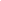    Wiwi Title Minimize ToolbarTranslate 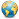 Translate Original LanguageChineseDutchEnglishEnglishFrenchGermanItalianJapaneseKoreanPortugueseRussianSpanish